Publicado en Madrid el 19/02/2015 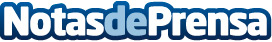 Ponteentutarta.com, las figuras 3D para tartas, estrena nuevo diseño de la webMuchas más fotos, muchos más vídeos, muchas más ideas para sorprender a los invitados de bodas y comuniones.

Un nuevo diseño más intuitivo en la web www.ponteentutarta.com de ThreeDee-You dedicada a las figuras personalizadas para tartas de boda, comunión y cumpleañosDatos de contacto:ThreeDee-You Foto-Escultura 3d-u - Ponte En Tu TartaFiguras 3d personalizadas - figuras para tartas de boda comunión y cumpleaños915218440Nota de prensa publicada en: https://www.notasdeprensa.es/ponteentutarta-com-las-figuras-3d-para-tartas Categorias: Franquicias Imágen y sonido Gastronomía Artes Visuales http://www.notasdeprensa.es